УКРАЇНАНОВОСЕЛИЦЬКА МІСЬКА РАДАЧЕРНІВЕЦЬКОГО РАЙОНУ  ЧЕРНІВЕЦЬКОЇ ОБЛАСТІпроєкт РІШЕННЯ № {num}14/12{num}{name}Про розгляд звернення Ванчиковецької сільської ради щодо передачі майна закладів медико-санітарної допомоги   {name}Розглянувши клопотання Ванчиковецької сільської ради щодо передачі майна закладів медико-санітарної допомоги з балансу Комунального некомерційного підприємства «Центр первинної медико-санітарної допомоги «Промінь здоров’я» Новоселицької міської ради  на баланс Комунального некомерційного підприємства «Центр первинної медико-санітарної допомоги «Джерело здоров’я» Ванчиковецької сільської ради, враховуючи висновки та рекомендації постійних  комісій  Новоселицької міської ради,  керуючись ст. 26 та 60 Закону України «Про місцеве самоврядування в Україні», міська рада вирішила:           1. Надати згоду на передачу з балансу та оперативного управління Комунального некомерційного підприємства «Центр первинної медико-санітарної допомоги «Промінь здоров’я» Новоселицької міської ради  на баланс Ванчиковецької сільської ради майно, що було передано згідно актів приймання-передачі за рішеннями сесій сільських рад а саме:   - рішенням №01-17/12 від 26.10.2012 року XVII сесії VI скликання Ванчиковецької сільської ради;  - рішенням №36-28/15 від 30.01.2015 року XXVIII сесії VI скликання Черленівської сільської ради; - рішенням №04-XXXIII /15 від 09.02.2012 року XXXIII сесії VI скликання Тарасовецької сільської ради; - рішенням №02-12/20 від 28.09.2020 року XII сесії VII скликання Ванчиковецької сільської ради; - рішенням №03-15/12 від03.12.2012 року XV сесії VI скликання Фороснянської сільської ради; - рішеннм №120 від 05.12.2012 року XVIII сесії VI скликання Жилівської сільської ради; - рішенням №01-14с/12 від 30.11.2012 року XIV сесії VI скликання Щербинецької сільської ради.         2. Утворити комісію з приймання-передачі майна згідно з додатком.         3. Контроль за виконанням даного рішення покласти на постійну комісію міської ради з питань   бюджету, соціально – економічного розвитку та міжнародної співпраці та постійну комісію з питань комунальної власності, житлово – комунального господарства, розвитку інфраструктури та надзвичайних ситуацій.Міський голова                                                                         Марія НІКОРИЧДодаток                                                                         до рішення ХІV сесія Новоселицької                                                                         міської ради VIІI  скликання                                                                        від 25 листопада 2021 року № 14/12С К Л А Д комісії з приймання-передачі майна з балансу та оперативного управління Комунального некомерційного підприємства «Центр первинної медико-санітарної допомоги «Промінь здоров’я» Новоселицької міської ради  на баланс Ванчиковецької сільської ради Майданський Р.І. – заступник міського голови – голова комісії;Члени комісії:Головльов А.М.. – заступник сільського голови з питань діяльності виконавчих органів Ванчиковецької сільської ради;Єсипчук О.П.- начальник відділу бухгалтерського обліку та звітності апарату виконавчого комітету Новоселицької міської ради;Романюк Є.В. – юрист КНП «Центр ПМСД «ПРОМІНЬ ЗДОРОВ’Я»;Семенюк Т.П. - бухгалтер з основних засобів КНП «Центр ПМСД «ПРОМІНЬ ЗДОРОВ’Я» Городенко А.М. -  провідний спеціаліст відділу бухгалтерського обліку та звітності  Ванчиковецької сільської ради;   Бергеу А.К. – спеціаліст відділу соціального захисту та охорони здоров’я Ванчиковецької сільської ради.Секретар міської ради                                                   Ірина МИРОНЕНКО{avtor} Микола ОБЕРШТ{avtor}{idavtor} {idavtor}{dopov}Микола ОБЕРШТ{dopov}{iddopov}{iddopov}{date}25.11.2021{date} року                                     XIV сесія VІІІ скликання 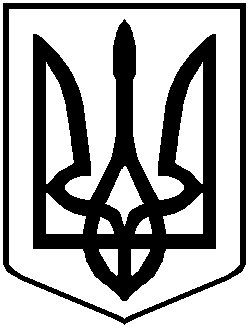 